لیستى وانە سەربارەکانى مانگى 4  ساڵی 2022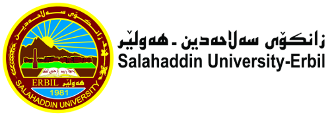 کۆى کاتژمێرەکانى نیساب: 24کۆى کاتژمێرەکانى سەربار:58کۆى گشتى: 82لیستى وانە سەربارەکانى مانگى 1-2  ساڵی ٢٠٢٢کۆى کاتژمێرەکانى نیساب: 6کۆى کاتژمێرەکانى سەربار:10کۆى گشتى: 1604:3005:3003:3004:3002:3003:3001:3002:3012:3001:3011:3012:3010:3011:3009:3010:3008:3009:30کاتژمێررۆژشەممەMeasurement lab. (4th )Measurement lab. (4th )Measurement (3rd )Measurement (3rd )یەک شەممەMeasurement lab. (4th )Measurement lab. (4th )Hydraulics 3rd YearHydraulics 3rd YearHydraulics 3rd yearHydraulics 3rd yearدوو شەممەMeasurement (4th A)Measurement (4th A)Measurement (4th B )Measurement (4th B )سيشه ممهMeasurement lab. (3rd )Measurement lab. (3rd )چوار شەممەMeasurement lab.(3rd )Measurement lab.(3rd )Power lab. (4th year)Power lab. (4th year)Power lab. (4th year)Power lab. (4th year)پێنج شەممەکۆىپراکتیکى و تیۆرىپراکتیکىتیۆرىبەرواررۆژکۆىپراکتیکى و تیۆرىپراکتیکىتیۆرىبەرواررۆژشەممەشەممە42210/4یەک شەممە4223/4یەک شەممە6411/4دوو شەممە24/4دوو شەممە4412/4سێ شەممە445/4سێ شەممە2213/4چوار شەممە226/4چوار شەممە6614/4پێنج شەممە667/4پێنج شەممەپرۆژەپرۆژەسەرپەرشتىخوێندنى باڵاسەرپەرشتىخوێندنى باڵا22کۆى گشتى18کۆى گشتىکۆىپراکتیکى و تیۆرىپراکتیکىتیۆرىبەرواررۆژکۆىپراکتیکى و تیۆرىپراکتیکىتیۆرىبەرواررۆژشەممەشەممە42224/4یەک شەممە42217/4یەک شەممە62425/4دوو شەممە6418/4دوو شەممە4426/4سێ شەممە4419/4سێ شەممە2227/4چوار شەممەپشوو20/4چوار شەممە6628/4پێنج شەممە6621/4پێنج شەممەپرۆژەپرۆژەسەرپەرشتىخوێندنى باڵاسەرپەرشتىخوێندنى باڵا22کۆى گشتى20کۆى گشتىڕاگرسەرۆک بەشمامۆستاى وانە ث. د.نه‌ژاد احمد حسيپ.ی. محمد طاهر محمد سعيدپ.ی. رزطار بكر ولي 04:3005:3003:3004:3002:3003:3001:3002:3012:3001:3011:3012:3010:3011:3009:3010:3008:3009:30کاتژمێررۆژشەممەMeasurement lab. (4th )Measurement lab. (4th )Measurement (3rd )Measurement (3rd )یەک شەممەMeasurement lab. (4th )Measurement lab. (4th )دوو شەممەMeasurement (4th A)Measurement (4th A)Measurement (4th B )Measurement (4th B )سێ شەممەMeasurement lab. (3rd )Measurement lab. (3rd )چوار شەممەMeasurement lab.(3rd )Measurement lab.(3rd )Power lab. (4th year)Power lab. (4th year)Power lab. (4th year)Power lab. (4th year)پێنج شەممەکۆىپراکتیکى و تیۆرىپراکتیکىتیۆرىبەرواررۆژکۆىپراکتیکى و تیۆرىپراکتیکىتیۆرىبەرواررۆژشەممەشەممەیەک شەممە42220/2یەک شەممەدوو شەممە2221/2دوو شەممەسێ شەممە4422/2سێ شەممەچوار شەممە2223/2چوار شەممەپێنج شەممە44پێنج شەممەپرۆژەپرۆژەسەرپەرشتىخوێندنى باڵاسەرپەرشتىخوێندنى باڵاکۆى گشتى16کۆى گشتىکۆىپراکتیکى و تیۆرىپراکتیکىتیۆرىبەرواررۆژکۆىپراکتیکى و تیۆرىپراکتیکىتیۆرىبەرواررۆژشەممەشەممەیەک شەممەیەک شەممەدوو شەممەدوو شەممەسێ شەممەسێ شەممەچوار شەممەچوار شەممەپێنج شەممەپێنج شەممەپرۆژەپرۆژەسەرپەرشتىخوێندنى باڵاسەرپەرشتىخوێندنى باڵاکۆى گشتىکۆى گشتىڕاگرسەرۆک بەشمامۆستاى وانە ث. د.نه‌ژاد احمد حسيمحمد طاهر محمد سعيدرزطار بكر ولي